Roswell North Elementary 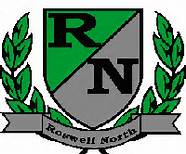 School Governance CouncilDate: March 28, 2016Time: 3:30 PMLocation: CST Office, Roswell North ElementaryAgendaAction ItemsApprove February MinutesApprove March AgendaDiscussion ItemsReports from PTA Board Meeting, Foundation Meeting and Seed Fund Report from Communication Chair regarding ElectionsReport from Council members who attended the Strategic Planning processStrategic Planning Focus Group review Strategic Planning Data Assessment review Internal Environment data Student Learning Georgia Milestones STARExternal Environment data to be reviewed Community Resources, Trends and Perceptions American Fact Finder Data Review input gathered from Goal Setting exercise with stakeholders (Instructional Council, PTA, Foundation)Set agenda for March MeetingDiscuss Action Items for Next MeetingInformation ItemsMembers must attend 75% of the meetings and may not miss 3 consecutive meetingsFuture Meeting Dates: April 25th at 4:00pmMay 12th at 4:00pm